24. ŠKOLNÍ TÝDENod 26. února do 1. března 2024INFORMACE K VÝUCECO NÁS ČEKÁ V TOMTO TÝDNUPOZNÁMKYČESKÝ JAZYK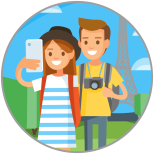 - přídavná jména- druhy příd. jmen, skloňování- stupňování příd. jmenMATEMATIKA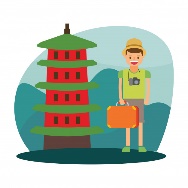 - pracujeme s daty- rýsování podle instrukcí- mnohoúhelníkyČAS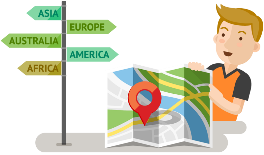 - buditelé českého národa– Evropa – sousední státy – Rakousko- člověk - kostraANGLIČTINA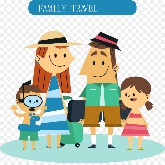 - společné opakování lekce- test z lekce Travelling ve čtvrtek 15.2. 